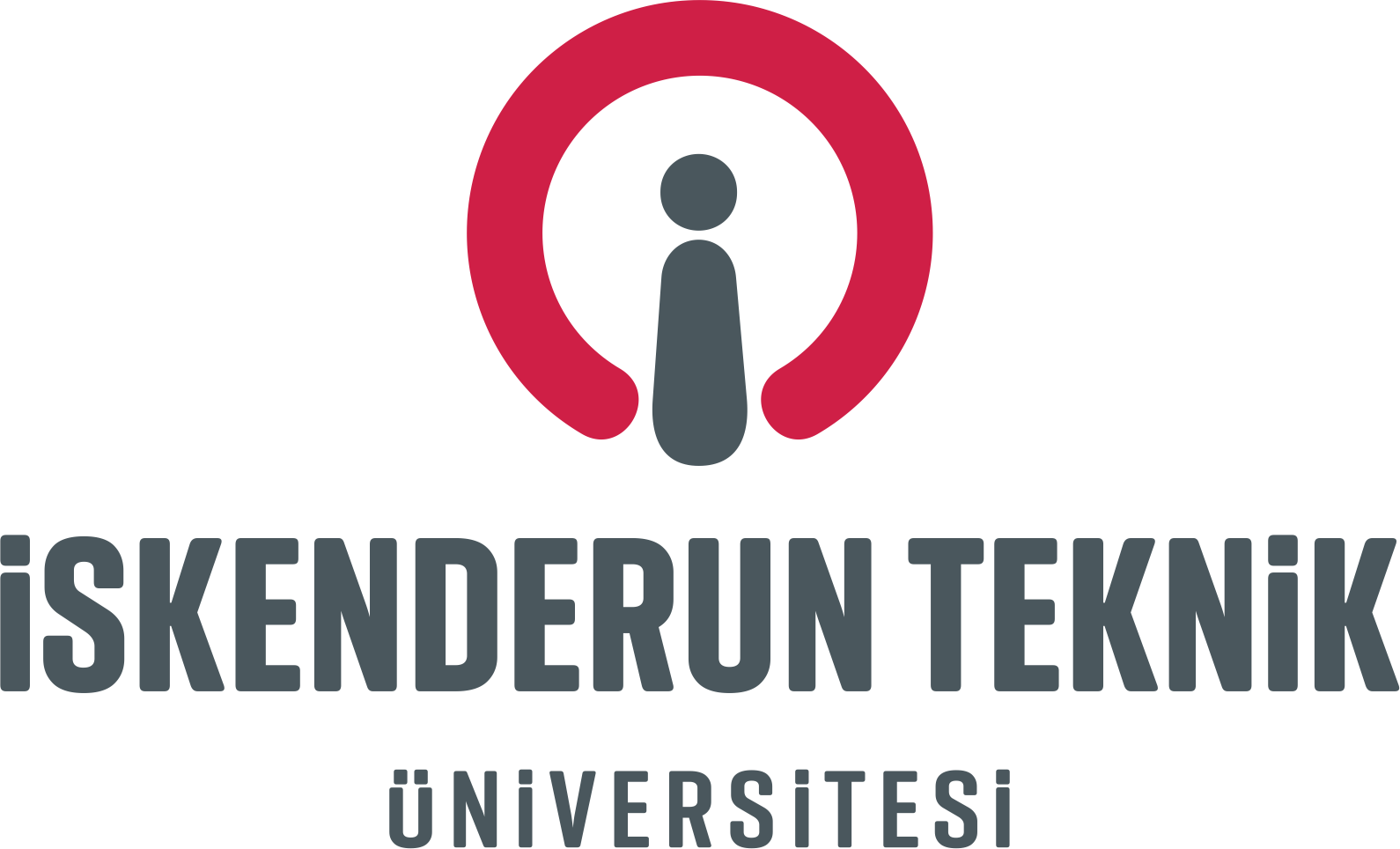 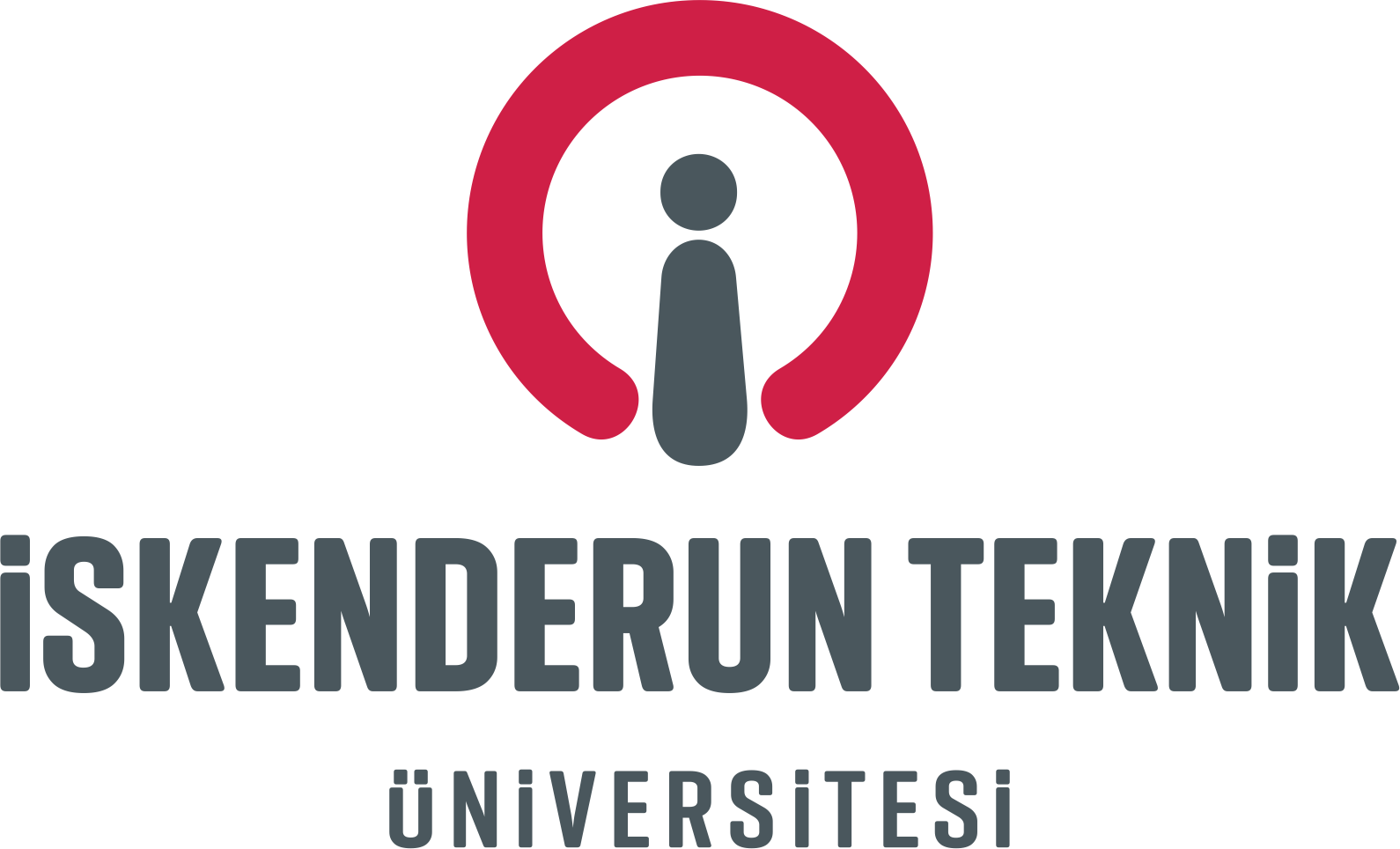 İSKENDERUN TEKNİK ÜNİVERSİTESİ MÜHENDİSLİK VE DOĞA BİLİMLERİ FAKÜLTESİ MEKATRONİK MÜHENDİSLİĞİ BÖLÜMÜ2017‒2018 GÜZ YARIYILI NORMAL ÖĞRETİM HAFTALIK DERS PROGRAMI 		MKT-D1 :  Mekatronik  Müh. Dersliği 1 	   		                                                                                                                                                                                                                                                                                                                                                                                                                                                                        Yrd. Doç. Dr. Çağlar CONKER                                                                                                                                                                                                                                                                                                                                                                                                                                                                                                                       Mekatronik Müh. Bölüm Başkanı Ders GünüDers Saati          1.Yarıyıl3.Yarıyıl                      5.Yarıyıl7. YarıyılDers GünüDers SaatiDers Etiketi(Ders Kodu-Adı, Derslik ve Öğretim Üyesi Kodu)Pazartesi08:30‒09:15FİZ-1101- Fizik (5) (MKT-D1)Pazartesi09:25‒10:10FİZ-1101- Fizik (5) (MKT-D1)Pazartesi10:20‒11:05Pazartesi11:15‒12:00PazartesiPazartesi13:30‒14:15ING103- İngilizce-I  (UBO)Pazartesi14:25‒15:10ING103- İngilizce-I  (UBO)Pazartesi15:20‒16:05ING103- İngilizce-I  (UBO)Pazartesi16:15‒17:00Salı08:30‒09:15MAT-1103- Matematik I (3) (MKT D1)Salı09:25‒10:10MAT-1103- Matematik I (3) (MKT D1)Salı10:20‒11:05MAT-1103- Matematik I (3) (MKT-D1)Salı11:15‒12:00MAT-1103- Matematik I (3) (MKT-D1)SalıSalı13:30‒14:15FİZ-1101- Fizik (5) (MKT-D1)Salı14:25‒15:10FİZ-1101- Fizik (5) (MKT-D1)Salı15:20‒16:05Salı16:15‒17:00Çarşamba08:30‒09:15MKT-1107- Algoritma ve Programlama I (3) (MKT-D1)Çarşamba09:25‒10:10MKT-1107- Algoritma ve Programlama I (3) (MKT-D1)Çarşamba10:20‒11:05MKT-1107- Algoritma ve Programlama I (3) (MKT-D1)Çarşamba11:15‒12:00MKT-1107- Algoritma ve Programlama I (3) (MKT-D1)ÇarşambaÇarşamba13:30‒14:15MKT-1105-Mekatronik Mühendisliğine Giriş (1) (MKT-D1)Çarşamba14:25‒15:10MKT-1105-Mekatronik Mühendisliğine Giriş (1) (MKT-D1)Çarşamba15:20‒16:05Çarşamba16:15‒17:00Perşembe08:30‒09:15MKT-1109- Elektrik Devre Temelleri (3) (MKT-D1)Perşembe09:25‒10:10MKT-1109- Elektrik Devre Temelleri (3) (MKT-D1)Perşembe10:20‒11:05MKT-1109- Elektrik Devre Temelleri (3) (MKT-D1)Perşembe11:15‒12:00MKT-1109- Elektrik Devre Temelleri (3) (MKT-D1)PerşembePerşembe13:30‒14:15TOY-101-Teknoloji Okuryazarlığı (UBO)Perşembe14:25‒15:10TOY-101-Teknoloji Okuryazarlığı (UBO)Perşembe15:20‒16:05Perşembe16:15‒17:00Cuma08:30‒09:151506151 Atatürk İlk. Ve Ink. Tar.-I, (UBO)Cuma09:25‒10:101506151 Atatürk İlk. Ve Ink. Tar.-I, (UBO)Cuma10:20‒11:051506141 Türk Dili-I, (UBO)Cuma11:15‒12:001506141 Türk Dili-I, (UBO)CumaCuma13:30‒14:15Cuma14:25‒15:10Cuma15:20‒16:05Cuma16:15‒17:00Öğretim ÜyesiKoduÖğretim ÜyesiKoduÖğretim ÜyesiKoduÖğretim ÜyesiKoduYrd. Doç. Dr. Çağlar CONKER(1)(6)(11)(16)Yrd. Doç. Dr. H.Turan ARAT(2)(7)(12)Yrd. Doç. Dr. M. Hakan DEMİR(3)(8)(13)Yrd. Doç. Dr. M. Kaan BALTACIOĞLU(4)(9)(14)Prof. Dr. M. Eyyüphan YAKINCI(5)(10)(15)